"Алматы жылу жүйесі" ЖШСТОО "Алматинские тепловые сети"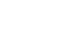 34696ID №Договор №Адрес объекта:Интернет,  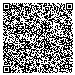 Ведомость учета параметров потребления теплаcОбъект:Прибор учета:ВЗЛЕТ ТСРВ-033№80133701.12.2020по31.12.2020Наименование:
ДатаТеплота (ГКал)Масса теплоносителя (тонн)Температура (ºС)ВремяОбщ.отоп.ГВС летоMпвMовМгвс зимаМгвс летоT1T2 раб.(ч)01.12.2018,0616,5548,14451,895431,27020,625883,1683,1544,8524,0002.12.2018,5816,5349,49463,563435,55228,011899,1183,3345,4524,0003.12.2018,0016,0453,07482,831456,30926,522939,1483,4948,4024,0004.12.2017,4015,5654,16486,399461,30225,097947,7083,4649,8224,0005.12.2017,4515,8353,65483,596461,57122,025945,1783,4249,1924,0006.12.2017,6216,0152,15475,681453,65322,028929,3383,2448,0324,0007.12.2018,2316,4050,99471,063446,15824,905917,2283,3846,7024,0008.12.2018,3716,6550,31466,572443,23523,337909,8183,5046,0124,0009.12.2018,5716,7750,39468,337443,80324,534912,1483,5345,8124,0010.12.2018,7616,8051,78479,956453,29226,664933,2583,3946,3924,0011.12.2019,0416,9051,67481,746452,59629,150934,3483,2946,0224,0012.12.2019,3717,7651,98484,520462,61221,908947,1383,5345,2124,0013.12.2019,5717,8451,57483,939460,39923,540944,3483,4044,7224,0014.12.2019,8417,7550,26477,005448,61628,389925,6283,3843,8724,0015.12.2019,6718,0548,80465,473443,42822,045908,9083,4542,8024,0016.12.2019,3517,6648,19460,434437,47922,955897,9183,2442,9324,0017.12.2019,4817,7248,55463,869439,92123,948903,7983,2343,0124,0018.12.2019,5317,8149,41470,174446,76123,413916,9383,2143,4024,0019.12.2018,8817,2551,00475,709453,62222,087929,3383,3545,3824,0020.12.2018,9917,1851,97483,700459,13824,562942,8483,2545,8924,0021.12.2019,3717,5350,80478,569453,50225,067932,0783,2244,6324,0022.12.2019,4817,6749,69471,968447,26624,702919,2383,1843,7424,0023.12.2019,8918,0551,67477,453453,06924,384930,5284,8445,0524,0024.12.2019,8918,0753,04478,104454,22823,876932,3386,1646,4624,0025.12.2020,0117,8954,16485,079457,32127,758942,4086,3447,3124,0026.12.2019,5417,8855,29489,743468,05321,690957,8086,2948,1724,0027.12.2019,5317,8954,97488,117466,54421,573954,6686,2147,9524,0028.12.2019,5117,7353,13475,756452,43023,326928,1986,2347,1324,0029.12.2019,6517,8753,42479,017455,60123,416934,6286,1847,0324,0030.12.2015,9813,7854,01459,000430,22728,773889,2386,1354,1724,0031.12.2019,2917,5853,56477,856455,45622,400933,3186,1247,6024,0024,0046,2384,1324,281451,110475,39151,717,118,9Среднее744,00752,71013984,41414737,1241 601,25531,00586,86ИтогоПредставитель обслуживающей организации:Ответственный за учет тепловой энергии:154Отчет подготовлен в СКПУТЭ ТОО "АлТС" (fedim@r) напечатан:Дата ВремяМпвMовQ общ.01.01.2021   00:00281906,001255166,6298727,91901.12.2020   00:00267168,877241182,2158141,05414737,12413984,414586,865Показания счетчиков22.01.21 10:42:01926,5028721,54